Superhero / Villain Disorder Project (130 pts.)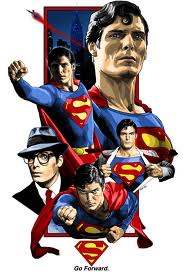 “With Great Trauma ….  Comes great mental instability…..”Being a superhero/villain is not all it cracks up to be.  Being a superhero has its perks, but caped crusaders like Spider-Man and Batman also can suffer from some super-sized mental problems.

However, as anyone who reads comic books knows, it's difficult for Spidey or the Caped Crusader to carve out time from their busy crime-fighting schedule to talk with a mental health expert.

Thank goodness you (aka Psychologist) have come to help them with their Disorder:1.  Pick a superhero (ex. Superman)2.  Look up the disorder (ex. Identity Dissociative Disorder)        Include a summarization of the following in your presentation:      a.  Symptoms (periods of time that Clark can not account for, characterized by at           least 2 or more personalitiesb.  Course (typical progression of disorder) (started when he was a small child and experienced the trauma of watching his planet blow up)c.  Prevalence (Can account for 1-3% of the population.  Only people from Kryptonite)d.  Etiology (ie, cause)  (trauma of watching his planet blow up)3.  You will also need to include several images (at least 5)You must include a video that is an accurate account of that behavior one image or short video clip Note bibliographical information from your sources.Helpful hints:You can go to the following site to look up information according the DSMhttp://www.behavenet.com/apa-diagnostic-classification-dsm-iv-tr#301Project credit to Suzanne TaylorName:  ______________________________________Superhero: __________________________________Disorder: ___________________________________                                          /130ptsRubrics:     ___   Name and Description of Disorder (10pts.)     ___  Symptoms  (10pts.)___   Course (typical progression of disorder) (10pts.)     ___  Prevalence (10 pts.)___  Etiology (ie, cause) (10 pts.)___  Pictures (10pts.)  You will need at least 5 to get full credit, anything less is no            credit___  Treatment plan (40 pts.) you must pick two forms of therapy.  Each one will be 20 pts.  You must include 4 terms that go with that type of therapy.  For example you might want to use Psychoanalysis to treat Superman.  Using that one you might ask him if he got stuck in the anal stage and that is why he is always wearing funny outfits.  Did he have any issues with his father?  Free association but then give me an example.  How can you use this to get better?  With lots of talk therapy and some dream interpretation you guys can get the root of what is really bothering superman.  If you used Carl Jung you can mention why he always has to hide behind who he really is and get to the reasons.____  Video (10pts)____  Demonstrated a clear understanding of the material and material was organized(10 pts.)___  _List of your sources (10pts.)10 pts. Extra if you present your project10 pts. Extra if you wear a costume!